Closely examine the sample of student written work. Holistically consider each student’s argument. For the student work sample consider the following sets of questions. Analyzing the ArgumentIdentify the argument. What is the claim? What’s the evidence the student offers? What’s the warrant(s) that links the evidence to the claim?Critiquing the argumentIs the approach (chain of reasoning) mathematically sound?Are there logical gaps? Must the reader fill in connections or pieces of evidence?What are the strengths of the student’s work sample? Conceptual understandingWhat can you infer about the student’s (developing) understanding of the distributive property?STARS & STAIRS: Next, based on your analysis of the sample of student work: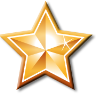 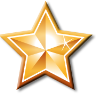 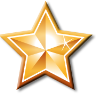 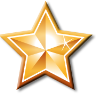 a. Identify what the student is doing well with respect to argumentation. Write a Stars comment that conveys to the student what s/he is doing well.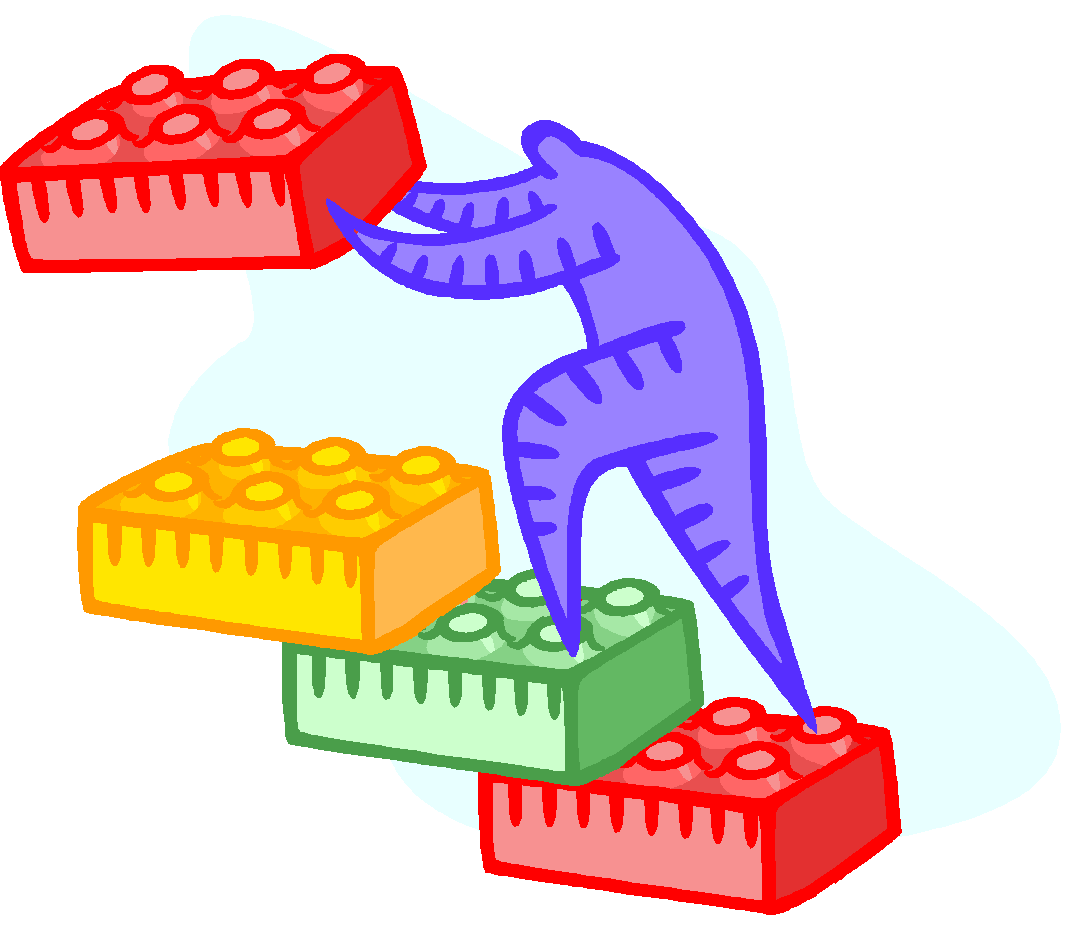 b. Identify an area of improvement for the student with respect to argumentation. Write a Stairs comment, that is, a learning promoting comment that conveys to the student how s/he might grow.You can write directly on the work samples, record thoughts above, or use the back side.Feedback Feedforward to Advance Student Argumentation